СРАВНИТЕЛЬНАЯ ТАБЛИЦА к приказу Первого Заместителя Премьер – Министра Республики Казахстан – Министра финансов Республики Казахстанот «__» ______ 2020 года № ___ «О внесении изменения в приказ Первого заместителя Премьер-Министра Республики Казахстан – Министра финансов Республики Казахстан от 2 сентября 2019 года № 953 «Об утверждении Требований к трехкомпонентной интегрированной системе и ее учету, Правила ее установки и применения»№Структурный элементДействующая редакцияПредлагаемая редакция ОбоснованиеКроме ссылки на поручение необходимо указать:1)суть поправки;2) четкие обоснования каждой вносимой поправки.1.ЗаголовокОб утверждении Требований к трехкомпонентной интегрированной системе и ее учету, Правила ее установки и примененияОб утверждении Требований к трехкомпонентной интегрированной системе и ее учету, Правил ее установки и примененияРедакционная поправка2.Приложение 1Требования к трехкомпонентной интегрированной системе и ее учетуТребования к трехкомпонентной интегрированной системе и ее учету3.пункт 1Глава 1. Общие положения       1. Настоящие Требования к трехкомпонентной интегрированной системе и ее учету (далее – Требования) разработаны в соответствии с подпунктом 72-1) пункта 1 статьи 1 Кодекса Республики Казахстан от 25 декабря 2017 года «О налогах и других обязательных платежах в бюджет» (Налоговый кодекс).Глава 1. Общие положения1. Настоящие Требования к трехкомпонентной интегрированной системе и ее учету 
(далее – Требования) разработаны в соответствии с подпунктом 72-1) пункта 1 статьи 1 Кодекса Республики Казахстан от 25 декабря 2017 года 
«О налогах и других обязательных платежах в бюджет» (Налоговый кодекс).Изменения не вносятся 4.пункт 22. Понятия, используемые в настоящих Требованиях:1) собственник трехкомпонентной интегрированной системы (далее – ТИС) – физические или юридические лица, являющиеся производителями ТИС или которым, ТИС принадлежит на праве собственности, аренды или ином законном основании, для реализации или сдачи в аренду пользователям ТИС;2) отсутствует          2) единый реестр ТИС – перечень моделей ТИС, разрешенных к использованию на территории Республики Казахстан для целей налогообложения;3) система (устройство) для приема безналичных платежей – электронно-механическое устройство для приема к обслуживанию платежных карточек, мобильное приложение и веб-сервисы банков, платежных организаций, обеспечивающие осуществление мгновенных платежей без использования платежных карточек, вне зависимости от обслуживания участников безналичного платежа в одном или разных банках, с моментальным зачислением денег в пользу бенефициара.4) отсутствует5) отсутствует6) отсутствует2. Понятия, используемые в настоящих Требованиях:1)  система (устройство) для приема безналичных платежей – электронно-механическое устройство или платежная система, предназначенные для приема к обслуживанию платежных карточек и (или) мобильное приложение или веб-сервисы банков, платежных организаций, обеспечивающие осуществление мгновенных и мобильных платежей без использования платежных карточек, вне зависимости от обслуживания участников безналичного платежа в одном или разных банках или платежных организаций, с последующим зачислением денег в пользу бенефициара;2)  правообладатель трехкомпонентной интегрированной системы (далее – ТИС) – физические или юридические лица, являющиеся производителями ТИС или которым, ТИС принадлежит на праве собственности, аренды или ином законном основании, для реализации или сдачи в аренду пользователям ТИС;3) пользователь ТИС – налогоплательщик, применяющий при осуществлении деятельности ТИС;4) единый реестр ТИС – перечень моделей ТИС, разрешенных к использованию на территории Республики Казахстан для целей налогообложения;5) технологии интеграции ТИС – технические решения, имеющие серверную аппаратную и программную часть, клиентскую программную часть, при этом клиентская аппаратная часть представляется личным устройством пользователя ТИС;6) клиентский модуль ТИС (модуль по работе с Центральным узлом ТИС) – часть аппаратно-программного комплекса ТИС, обеспечивающая работу точки продаж и постоянную непрерывную передачу данных на Центральный узел ТИС, в том числе автономный режим работы на период не менее 72 (семьдесят два) часов при потере связи с Центральным узлом ТИС;7) центральный узел ТИС – часть аппаратно-программного комплекса ТИС, обеспечивающая обработку операций и хранение данных, взаимодействие с внешними системами, прием и обработку автономных операций и хранения данных ТИС.В целях расширения возможностей осуществления приема платежейРазграничение в понятиином аппарате понятия правообладатель и пользовательИзменения не вносятсяВ целях детализацииВ целях детализацииВ целях детализации5.пункт 3          3. Ведение и сопровождение Единого реестра ТИС осуществляется Комитетом государственных доходов Министерства финансов Республики Казахстан (далее – Комитет).3. Ведение Единого реестра ТИС осуществляется Комитетом государственных доходов Министерства финансов Республики Казахстан (далее – Комитет).Редакционные изменения6.пункт 4          4. Аппаратная серверная часть (серверное оборудование) и (или) рабочие станции, обеспечивающие функционирование ТИС размещаются на территории Республики Казахстан.4. Аппаратная серверная часть (серверное оборудование) и (или) рабочие станции, обеспечивающие функционирование Центрального узла ТИС, размещаются на территории Республики Казахстан в специализированном помещении (центре обработки данных).В целях детализации7.параграф 1Глава 2. Требования к трехкомпонентной интегрированной системе      5. Технические требования:1) техническое обеспечение системы состоит из технических средств, достаточных для функционирования ТИС. В состав технического обеспечения входят средства сбора и подготовки информации, средства передачи данных, средства вывода и обработки информации;2) программное обеспечение системы представляет собой программу или совокупность программ, необходимых для реализации функций ТИС, заданного режима функционирования технического обеспечения и предполагаемого развития ТИС. Общее программное обеспечение включает системы программирования, операционные системы, трансляторы языков, служебные и стандартные программы;3) обеспечение работы ТИС в фискальном режиме посредством использования контрольно-кассовой машины с функцией фиксации и передачи данных, включенной в государственный реестр контрольно-кассовых машин, системы (устройства) для приема безналичных платежей или программно-аппаратного комплекса, заменяющего все три компонента интегрированной системы, в соответствии с требованиями главы 19 Налогового кодекса;4) обеспечение приема безналичных платежей посредством систем (устройств) для приема безналичных платежей;5) обеспечение подключения к оператору фискальных данных Республики Казахстан по протоколу передачи данных и передачи оператору фискальных данных Республики Казахстан сведений о денежных расчетах, осуществляемых налогоплательщиком при реализации товаров, работ, услуг в соответствии с требованиями статьи 171 Налогового кодекса;6) обеспечение возможности автоматизированного считывания маркировки товаров и (или) услуг, формирования, приема и использования электронных счетов-фактур с подключением к информационной системе «Электронные счета – фактуры» органов государственных доходов;7) обеспечение в целях ведения единого учета по всем объектам предпринимательской деятельности возможности интеграции системы автоматизации управления торговли, оказания услуг, выполнения работ и учета товаров (далее – учетная система) с любым количеством других компонентов ТИС (контрольно-кассовых машин с функцией фиксации и передачи данных, включенных в государственный реестр контрольно-кассовых машин, систем (устройств) для приема безналичных платежей);8) соответствие системным требованиям:функциональная совместимость – обеспечение взаимодействия и функционирования с информационными системами; масштабируемость – обеспечение возможности увеличения производительности системы, по мере роста объема обрабатываемой информации и количества одновременно работающих пользователей;  расширяемость – обеспечение возможности наращивания функции системы, не выходя за рамки принятой изначально концепции развития и технологической базы, в соответствии со специфическими потребностями пользователей;9) обеспечение надежного хранения информации, защиты информации от утраты, хищения, искажения, подделки, несанкционированного доступа и действий по ее распространению, блокированию, уничтожению, модификации, копированию и иных незаконных действий и полную сохранность информации в электронных архивах и базах данных при:полном или частичном отключении электропитания на любом участке программного обеспечения в любое время;аварии сетей, телекоммуникаций, разрыве установленных физических и виртуальных соединений на любом этапе выполнения операции обмена данными;попытке несанкционированного доступа к информации программного обеспечения;10) обеспечение ежедневного автоматического сохранения резервной копии базы данных и системного журнала транзакций;11) обеспечение контроля полноты вводимых данных (в случае выполнения функций или операций без полного заполнения всех полей программа обеспечивает выдачу соответствующего уведомления);12) наличие справочников номенклатуры товаров, валют, поставщиков и покупателей товаров, работников, налоговых справочников;13) наличие интеграций со складским и торговым оборудованием и поддержку принтера;14) наличие функции выбора пользователем языка (государственный или русский язык), используемого в работе ТИС;15) соответствие требованиям информационной безопасности, установленным законодательством Республики Казахстан об информатизации.Глава 2. Требования к трехкомпонентной интегрированной системеПараграф 1. Технические требованияТехническое обеспечение системы состоит из технических средств, достаточных для функционирования ТИС. В состав технического обеспечения входят средства сбора и подготовки информации, средства передачи данных, средства вывода и обработки информации.Программное обеспечение системы представляет собой программу (совокупность программ), состоящую из Центрального узла ТИС и Клиентского модуля ТИС, необходимых для реализации функций ТИС, заданного режима функционирования технического обеспечения и предполагаемого развития ТИС. Общее программное обеспечение включает операционные системы, служебные и стандартные программы.Работа ТИС обеспечивается с использованием аппаратно-программного комплекса, включающего:1) контрольный компонент (контрольно-кассовую машину с функцией фиксации и передачи данных, включенную в государственный реестр контрольно-кассовых машин (далее – ККМ));2) платежный компонент ТИС (систему (устройство) для приема безналичных платежей);3) учетный компонент ТИС взаимодействующих между собой согласно требованиям к ТИС.Системные требования предъявляемые к ТИС:функциональная совместимость – обеспечение взаимодействия и функционирования с ИС;масштабируемость – обеспечение возможности увеличения производительности системы, по мере роста объема обрабатываемой информации и количества одновременно работающих пользователей;расширяемость – обеспечение возможности наращивания функций системы, не выходя за рамки принятой изначально концепции развития и технологической базы, в соответствии со специфическими потребностями пользователей.исключитьТИС обеспечивает:1)  прием безналичных платежей посредством систем (или устройств) для приема безналичных платежей;2) подключение к оператору фискальных данных (далее – ОФД) Республики Казахстан по протоколу передачи данных и передачи оператору фискальных данных Республики Казахстан сведений о денежных расчетах, осуществляемых налогоплательщиком при реализации товаров, работ, услуг посредством ККМ, являющейся частью ТИС;3) считывание маркировки товаров и (или) услуг, формирования, приема и использования электронных счетов-фактур с подключением к информационной системе (далее – ИС) «Электронные счета-фактуры»  (далее – ЭСФ) Комитета;4) формирование документов в ТИС, применяемых для оформления операций или событий, в соответствии с настоящими Требованиями;5) контроль полноты вводимых данных (в случае выполнения функций или операций без полного заполнения всех полей, система уведомляет пользователя соответствующим уведомлением);6) возможность работы со складским и торговым оборудованием и поддержки принтера и сканера штрих-кодов;7) ведение учета в ТИС без применения счетов бухгалтерского учета.исключитьВ целях структурированияИзменения не вносятсяВ целях детализацииВ целях детализацииИзменения не вносятсяВ связи введениям новых понятий «Центральный узел» и «Клиентский модуль»В целях детализацииИзлишние требование. Исключено по предложению Рабочей группы8.пункт 66. Функциональные требования:1) формирование и использование учетных первичных документов, применяемых для оформления операций или событий, в соответствии с порядком, установленным параграфом 2 Правил ведения бухгалтерского учета, утвержденных приказом Министра финансов Республики Казахстан от 31 марта 2015 года № 241 (зарегистрирован в Реестре государственной регистрации нормативных правовых актов Республики Казахстан под № 10954) (далее – Правила ведения бухгалтерского учета);2) обеспечение накопления и систематизации информации, содержащейся в принятых к учету первичных документах, в регистрах учета в соответствии с порядком, установленным параграфом 1 Правил ведения бухгалтерского учета, для последующего переноса данных регистров учета в сгруппированном виде, в соответствующую отчетность;3) обеспечение в порядках, определенных Законом Республики Казахстан от 28 февраля 2007 года "О бухгалтерском учете и финансовой отчетности" (далее – Закон о бухгалтерском учете и финансовой отчетности) и Международным Стандартом Финансовой Отчетности (IFRS) для предприятий малого и среднего бизнеса, учета:движения товарно-материальных запасов (оприходование, списание, перемещение, продажи, возвраты продаж и покупок, инвентаризацию) в количественном и стоимостном выражении, на одном или нескольких складах по остаткам, резервам, и партиям товаров в целях завершения каждой из операций формированием соответствующего документа и осуществления в рамках одной операции (транзакции) реализации, фискализации (с выдачей фискального чека) и выбытия товарно-материальных запасов;реализации товаров, работ и услуг в количественном и стоимостном выражении;движения денег от операционной, инвестиционной и финансовой деятельности, в том числе учета банковских операций и операций по кассе, с отображением всех изменений за отчетный период;доходов;расчетов по оплате труда персонала;расчетов по налоговым обязательствам и социальным платежам.При этом ведение учета, предусмотренного подпунктом 3) настоящего пункта, осуществляется без применения счетов бухгалтерского учета.4) обеспечение в режиме реального времени взаимодействия с поставщиком платежных услуг при приеме безналичных платежей посредством системы (устройства) для приема безналичных платежей;5) обеспечение формирования отчетов на основании агрегированных данных регистров учета, а также уведомлений, справок, отчетов о проведенных операциях и документов, подтверждающих осуществление операций;6) обеспечение возможности поиска информации по индивидуальному запросу, просмотра информации за предыдущие даты;7) обеспечение формирования и сдачи налоговой отчетности в электронном виде и (или) на бумажном носителе;8) обеспечение вывода документов на экран, принтер или в файл;9) обеспечение ведения налогового учета в соответствии с Правилами организации и ведения налогового учета индивидуальными предпринимателями, на которых в соответствии с Законом о бухгалтерском учете и финансовой отчетности не возложена обязанность по ведению бухгалтерского учета и составлению финансовой отчетности", утвержденными приказом Министра финансов Республики Казахстан от 1 февраля 2018 года № 98 (зарегистрирован в Реестре государственной регистрации нормативных правовых актов Республики Казахстан под № 16388).исключитьИзлишние требование. Исключено по предложению Рабочей группы 9.параграф 2отсутствуетПараграф 2.  Требования к режимам функционирования и к архитектуре ТИСФункционирование ТИС:в фискальном режиме (онлайн и автономный) осуществляется за счет ККМ;в автономном режиме, в следующих случаях:потеря связи ТИС с Центральным узлом ТИС;задержки при подключении к Центральному узлу ТИС более чем на 3 (три) секунды. Задержкой является промежуток времени между запросом ТИС и получением ответа от Центрального узла ТИС.Аппаратно-программный комплекс ТИС состоит:1) Центрального узла ТИС;2) Клиентского модуля ТИС (модуль по работе с Центральным узлом ТИС).Требования к Центральному узлу ТИС:программная составляющая располагается на серверном оборудовании, принадлежащем правообладателю ТИС;серверное оборудование состоит не менее чем из двух серверов: основного и резервного. Резервный сервер имеет параметры производительности не менее чем у основного сервера;серверное оборудование располагается в специализированных центрах обработки данных (далее – ЦОД) на территории Республики Казахстан. Основной и резервный серверы располагаются географически удаленно друг от друга; доступ пользователю ТИС для просмотра и использования данных предоставляется по учетной записи;доступ к функциям при работе с ТИС разграничивается по учетной записи пользователя по ролям или по набору отдельных пользовательских прав.доступ сотрудникам органов государственных доходов для просмотра данных предоставляется по учетной записи; Требования к Клиентскому модулю ТИС (модуль по работе с Центральным узлом ТИС):реализация на государственном и русском языках;наличие функции переключения языка по требованию пользователя;наличие функции переключения языка для печатных форм документов по требованию пользователя;в случае невозможности выполнения какой-либо операции, уведомление пользователя ТИС о невозможности выполнения операции соответствующим сообщением. ТИС включает в себя следующие компоненты:1) учетный компонент, который состоит из следующих функциональных модулей:модуль складского учета (движение товарно-материальных запасов (далее – ТМЗ)); модуль учета доходов и движения денежных средств;модуль заработная плата и управление персоналом (далее – ЗУП);модуль налогового учета и регистров;модуль интеграций;модуль по работе с Центральным узлом ТИС;платежный компонент, который состоит из следующего функционального модуля:модуль приема безналичных платежей;3) контрольный компонент, в соответствии с техническими требованиям к ККМ, утвержденным приказом Министра финансов Республики Казахстан от 16 февраля 2018 года № 208 «О некоторых вопросах применения контрольно-кассовых машин» (зарегистрирован в Реестре государственной регистрации нормативных правовых актов под № 16508), который состоит из следующих функциональных модулей:модуль фискализации и передачи данных на сервер ОФД;модуль по контролю подакцизных товаров;модуль верификации кодов посредством использования интеграции с базой электронных паспортов товаров работ, услуг.  Модуль складского учета (движение ТМЗ) учетного компонента ТИС:осуществляет движение ТМЗ (оприходование, списание, перемещение, продажи, возвраты продаж и покупок, инвентаризацию) в количественном и стоимостном выражении;обеспечивает движение ТМЗ на одном или на нескольких складах;имеет функции управления складами (создание, редактирование, удаление);имеет функционал учета остатков;имеет функционал просмотра движения товара;все операции движения ТМЗ завершаются формированием соответствующего документа;продажи и возвраты продаж, осуществляются с фискализацией, посредством ККМ, используемой в составе ТИС;по запросу пользователя блокирует движения ТМЗ при отсутствии необходимого количества товара на складе для этой операции движения ТМЗ;осуществляет фискализацию движений ТМЗ, переданных из учетного компонента на фискализацию, путем присвоения операции фискального признака в контрольном компоненте ТИС (ККМ) и обратной передачей фискального признака и даты фискализации в учетный компонент в рамках одной транзакции;сохраняет фискальный признак, присвоенный при операции движения ТМЗ, в учетном компоненте либо передает на Центральный узел ТИС из модуля по работе с Центральным узлом ТИС при работе ТИС в автономном режиме;запрещает корректировку и удаление документов и операций, которым присвоен фискальный признак, полученный от контрольного компонента ТИС (ККМ);блокирует операции движения ТМЗ, в случае, если контрольный компонент ТИС (ККМ) не фискализирует данную операцию, по причине недоступности ККМ на момент выполнения операции, отключения ККМ, выхода из строя ККМ либо при превышении открытой смены на ККМ более, чем 24 (двадцать четыре) часа или нахождении ККМ в автономном режиме более, чем 72 (семьдесят два) часа;обеспечивает возможность завершения операции с использованием платежного компонента ТИС при выполнении операций продаж с указанием типа оплаты безналичным способом.Модуль учета доходов и движения денежных средств учетного компонента ТИС:обеспечивает ведение  учета движения денежных средств;имеет функционал для фиксации и ведения учета поступлений и выплат по расчетным банковским счетам;обеспечивает ведение  учета доходов организации.Модуль ЗУП учетного компонента ТИС обеспечивает ведение  учета работников и оплату их труда посредством следующих функций:прием на работу;учет срока нетрудоспособности;учет отпусков;учет социальных статусов, влияющих на исчисление налогов и других обязательных платежей в бюджет;расчет и выдача заработной платы;увольнение;табель учета рабочего времени (в случае его ведения).Модуль налогового учета и регистров учетного компонента ТИС:обеспечивает ведение расчета по налоговым обязательствам и социальным платежам;обеспечивает формирование следующих налоговых регистров:по учету приобретенных товаров, работ и услуг;по учету доходов, в том числе полученных путем безналичных расчетов;для индивидуальных предпринимателей, применяющих специальный налоговый режим по учету запасов;для индивидуальных предпринимателей, применяющих специальный налоговый режим по учету доходов. Модуль интеграций учетного компонента ТИС:обеспечивает формирование налоговой отчетности по формам 910.00 «Упрощенная декларация для субъектов малого бизнеса» и 911.00 «Расчета стоимости патента», утвержденных приказом Первого Заместителя Премьер-Министра Республики Казахстан-Министра финансов             от 20 января 2020 года №39 «Об утверждении форм налоговой отчетности и правил их составления» (зарегистрирован в Реестре государственной регистрации нормативных правовых актов под      № 19897);обеспечивает сдачу налоговой отчетности, путем передачи сформированной налоговой отчетности в ИС «Система обработки налоговой отчетности» Комитета;обеспечивает возможность получения от ИС «Централизованный унифицированный лицевой счет» Комитета данные по исчисленным и уплаченным налогам для формирования суммы налогов к уплате;обеспечивает возможность взаимодействия с ИС ЭСФ Комитета  по реализации:формирования документов в ИС ЭСФ, а также отработка бизнес-процессов, реализованных в ИС ЭСФ, в том числе по интеграции;получения и передачи кодов маркированных товаров;обеспечивает взаимодействие с электронной базой паспортов товаров, работ, услуг. В случае неготовности электронной базы паспортов товаров, работ, услуг к интеграции, предусматривает функцию ручного ввода наименования товара, работы и услуги;обеспечивает работу с принтером и сканером штрих-кодов. Модуль по работе с Центральным узлом ТИС учетного компонента ТИС: определяет отсутствие доступа к Центральному узлу ТИС при временном отсутствии соединения с Центральным узлом ТИС более 3 (три) секунд;переходит на автономный режим работы при отсутствии доступа к Центральному узлу ТИС;имеет в модуле по работе с Центральным узлом ТИС следующие  программные механизмы, обеспечивающие требования по хранению и защите информации от их несанкционированного изменения, утраты и (или) повреждения, накопленные за период работы в автономном режиме:шифрование данных локального хранилища модуля по работе с Центральным узлом ТИС – текущий ключ шифрования динамически формируется на стороне Центрального узла ТИС после установки соединения с ним модуля по работе с Центральным узлом ТИС;механизм защиты от несанкционированной очистки – доступ к данным модуля по работе с Центральным узлом ТИС осуществляется по выделенной учетной записи пользователя и исключает возможность несанкционированного доступа к данным из внешних источников (за исключением Центрального узла ТИС);механизм, обеспечивающий защиту программного обеспечения ТИС – сборка модулей ТИС осуществляется посредством приведения исходного исполняемого кода программного обеспечения и проверка соединения с Центральным узлом ТИС осуществляется путем периодической отправки сообщений к Центральному узлу ТИС;передает в Центральный узел ТИС при восстановлении соединения с Центральным узлом ТИС все операции, сохраненные в локальном хранилище, на период отсутствия соединения;уведомляет пользователя ТИС о блокировке выполнения операций в ТИС по причине отсутствия соединения с Центральным узлом ТИС более 72 (семьдесят два) часов. Модуль приема безналичных платежей платежного компонента ТИС:обеспечивает в режиме реального времени взаимодействие с поставщиком платежных услуг при приеме безналичных платежей, в части передачи поставщику платежных услуг сумму к оплате и получения уведомления о статусе платежа;поддерживает работу с платежными картами и (или) мобильными приложениями или веб-сервисами банков, платежных организаций, обеспечивающих осуществление мгновенных платежей без использования платежных карточек.  Модуль фискализации и передачи данных в ОФД (ККМ) контрольного компонента ТИС:получает от учетного компонента при фискализации операции коды товаров, работ и услуг;хранит полученные от учетного компонента коды товаров, работ, услуг с присвоенным им фискальным признаком;обеспечивает передачу данных о фискализированных операциях в учетный компонент;обеспечивает завершение операции фискализации передачей в учетный компонент фискального признака, с указанием даты и времени фискализации и уникального признака операции фискализации. Модуль по контролю подакцизных товаров контрольного компонента ТИС:1) получает от учетного компонента данные учетно-контрольных марок алкогольной продукции;2) верифицирует акцизную марку и сообщает пользователю системы результат верификации;3) хранит марки, полученные от учетного компонента с их статусом;4) хранит данные об акцизных марках, полученных от учетного компонента и результат их проверки;5) передает данные о результатах проверки в учетный компонент.Модуль верификации кодов контрольного компонента ТИС посредством использования интеграции с базой электронных паспортов товаров работ, услуг:получает электронную базу паспортов товаров, работ, услуг;хранит базу электронных паспортов товаров, работ, услуг и осуществляет верификацию кодов товаров, работ, услуг в онлайн и в автономном режиме.В целях детализации10.параграф 3отсутствуетпункт 5 9) обеспечение надежного хранения информации, защиты информации от утраты, хищения, искажения, подделки, несанкционированного доступа и действий по ее распространению, блокированию, уничтожению, модификации, копированию и иных незаконных действий и полную сохранность информации в электронных архивах и базах данных при:полном или частичном отключении электропитания на любом участке программного обеспечения в любое время;аварии сетей, телекоммуникаций, разрыве установленных физических и виртуальных соединений на любом этапе выполнения операции обмена данными;попытке несанкционированного доступа к информации программного обеспечения;10) обеспечение ежедневного автоматического сохранения резервной копии базы данных и системного журнала транзакций;3) отсутствует4) отсутствует5) отсутствует6) отсутствует7) отсутствуетПараграф 3. Требования к надежности, безопасности и хранению данных. ТИС:1) обеспечивает надежное хранение информации, защиту информации от утраты, хищения, искажения, подделки, несанкционированного доступа и действий по ее распространению, блокированию, уничтожению, модификации, копированию и иных незаконных действий и полную сохранность информации в электронных архивах и базах данных при:полном или частичном отключении электропитания на любом участке программного обеспечения в любое время;аварии сетей, телекоммуникаций, разрыве установленных физических и виртуальных соединений на любом этапе выполнения операции обмена данными;попытке несанкционированного доступа к информации программного обеспечения;2) обеспечивает ежедневное автоматическое сохранение резервной копии базы данных и системного журнала транзакций;3) обеспечивает выполнение операции учетного компонента, влияющие на налогообложение на Центральном узле ТИС в режиме онлайн;4) использует в автономном режиме модуль по работе с Центральным узлом ТИС (Клиентским модулем ТИС), отвечающим за выполнение операций учетного компонента в автономном режиме;5) обеспечивает при восстановлении связи модуля по работе с Центральным узлом ТИС и Центрального узла ТИС передачу на него автономных операции, влияющих на налогообложение (продажа товаров, расчет заработной платы) с последующим на нем выполнением всех операций;6) обеспечивает накопление и сохранение данных ТИС в Клиентском модуле ТИС при потере соединения с Центральным узлом ТИС; 7) обеспечивает соответствие требованиям информационной безопасности, подтвержденное успешным протоколом испытаний информационной безопасности, в соответствии с Законом Республики Казахстан от 24 ноября 2015 года «Об информатизации» (далее – Закон об информатизации).В целях структурированияПеренесен с пункта 5Перенесен с пункта 5В целях детализацииВ целях детализацииВ целях детализацииВ целях детализацииВ целях детализации11.Глава 3. Требования к учету трехкомпонентной интегрированной системы7. Учет ТИС осуществляется Комитетом путем включения их модели в Единый реестр ТИС (далее – Единый реестр) и предусматривает следующие действия:1) собственник ТИС, состоящий на регистрационном учете в качестве налогоплательщика, представляет эталонный образец ТИС, а также на бумажном носителе и в электронном формате следующие документы:заявление о внесении модели ТИС в Единый реестр по форме, согласно приложению к настоящим Требованиям;паспорт производителя, техническая документация и руководство по эксплуатации: интегрированной системы, состоящей из контрольно-кассовой машины с функцией фиксации и передачи данных, системы (устройства) для приема безналичных платежей, а также оборудования (устройства), оснащенного учетной системой, или программно-аппаратного комплекса, заменяющего все три компонента интегрированной системы;документ, подтверждающий наличие прав на ТИС;отсутствует2) должностное лицо Комитета, на которое возложены соответствующие полномочия, в течение трех рабочих дней со дня представления эталонного образца ТИС и документов, предусмотренных подпунктом 1) настоящего пункта:а) проверяет:соответствие сведений, указанных в заявлении, представленным документам;наличие модели контрольно-кассовой машины с функцией фиксации и передачи данных в государственном реестре контрольно-кассовых машин;б) публикует на сайте Комитета сведения о регистрации заявления;в) передает в Экспертный совет при Комитете эталонный образец ТИС и документы, предусмотренные подпунктом 1) пункта 7 настоящих Требований;3) Экспертный совет при Комитете в течение пятнадцати рабочих дней со дня представления должностным лицом Комитета эталонного образца ТИС и документов, предусмотренных подпунктом 1) настоящего пункта:а) проводит экспертизу эталонного образца ТИС и технической документации на предмет их соответствия требованиям, установленным главой 2 настоящих Требований;б) по результатам экспертизы выносит протокольное решение о включении/отказе ТИС в Единый реестр;в) публикует на сайте Комитета протокольное решение о включении/отказе ТИС в Единый реестр;г) включает ТИС в Единый реестр.8. Соответствие модели ТИС техническим требованиям при включении в Единый реестр определяется Экспертным советом путем испытания (тестирования) эталонного образца ТИС в присутствии представителей лица, инициировавшего включение модели ТИС в Единый реестр. Для установления соответствия ТИС техническим требованиям Экспертный совет вправе привлекать экспертов из иных государственных органов, из числа других лиц (за исключением лиц, связанных с лицом, инициировавших включение ТИС в Единый реестр).Отсутствует9. Состав и положение Экспертного совета определяются Комитетом.10. Сведения Единого реестра являются открытыми и общедоступными.Глава 3. Требования к учету трехкомпонентной интегрированной системы26. Учет ТИС осуществляется Комитетом путем включения модели в Единый реестр ТИС (далее – Единый реестр) и предусматривает следующие действия:1) правообладатель ТИС, состоящий на регистрационном учете в качестве налогоплательщика, представляет эталонный образец ТИС, а также на бумажном носителе и в электронном формате следующие документы:заявление о внесении модели ТИС в Единый реестр по форме, согласно приложению  к настоящим Требованиям;паспорт производителя, техническая документация и руководство по эксплуатации: интегрированной системы, состоящей из ККМ, системы (или устройства) для приема безналичных платежей, а также учетного компонента ТИС;документ, подтверждающий наличие прав на ТИС;протокол успешных испытаний на соответствия требованиям информационной безопасности согласно требованиям Закона об информатизации;2) должностное лицо Комитета, на которое возложены соответствующие полномочия, в течение 3 (три) рабочих дней со дня представления эталонного образца ТИС и документов, предусмотренных подпунктом 1) настоящего пункта:проверяет:соответствие сведений, указанных в заявлении, представленным документам;наличие модели ККМ в государственном реестре контрольно-кассовых машин;исключитьпередает в Экспертный совет при Комитете эталонный образец ТИС и документы, предусмотренные подпунктом 1) настоящего пункта;3) Экспертный совет при Комитете в течение 15 (пятнадцать) рабочих дней со дня представления должностным лицом Комитета эталонного образца ТИС и документов, предусмотренных подпунктом 1) настоящего пункта:проводит экспертизу эталонного образца ТИС и технической документации на предмет их соответствия настоящим Требованиям; по результатам экспертизы выносит протокольное решение о включении или отказе ТИС в Единый реестр;исключитьвключает модель ТИС в Единый реестр.27. Соответствие модели ТИС техническим требованиям при включении в Единый реестр определяется Экспертным советом путем испытания (тестирования) эталонного образца ТИС в присутствии представителей лица, инициировавшего включение модели ТИС в Единый реестр. Для установления соответствия ТИС техническим требованиям Экспертный совет привлекает при отсутствии соответствующей компетенции экспертов из иных государственных органов, из числа других лиц (за исключением лиц, связанных с лицом, инициировавших включение ТИС в Единый реестр).28. Исключение модели ТИС из Единого реестра производится Комитетом в случае выявления несоответствия настоящим Требованиям модели ТИС, указанной в документации и представленной в Комитет при включении в Единый реестр. 29. Состав и положение Экспертного совета определяются Комитетом. 30. Единый реестр размещается на сайте Комитета.Изменения не вноситсяПриведение в соответствие с понятиемИзменения не вноситсяВ целях детализацииИзменения не вноситсяИзменения не вноситсяИзменения не вноситсяВ целях детализацииИзлишние требованиеВ целях детализацииИзменения не вноситсяВ целях детализацииИзлишние требованиеИзменения не вноситсяИзменения не вноситсяВ целях предусмотрения исключения в случае не соответствияВ целях детализации12.Приложение  к ПравиламЗаявление о включении модели трехкомпонентной интегрированной системы (далее – ТИС) в Единый реестрЗаявление о включении модели трехкомпонентной интегрированной системы (далее – ТИС) в Единый реестр13.Заявление о включении модели трехкомпонентной интегрированной системы (далее – ТИС) в Единый реестр     1. Наименование собственника ТИС __________________________________________      2. Индивидуальный идентификационный номер ________________________________      3. Местонахождение собственника ТИС      Область ________________________________ город _____________________________      Район __________________ улица___________________ дом______________________     4. Название ТИС _____________________________________________      5. Наименование модели учетной системы, модели контрольно-кассовой машины с функцией фиксации и передачи данных, модели системы (устройства) для приема безналичных платежей ТИС______________________________________________________________________________________       6. Номер документа, подтверждающего разрешение на правообладание ТИС, номер идентификации программного продукта      _______________________________________________________________________________      _______________________________________________________________________________     7. Класс продукта _____________________________________________      8. Местонахождение ТИС      область______________________________ город________________________________      район _________________ улица_______________________ дом___________________      9. Разработчик ТИС _____________________________________________      10. Версия _________________________ Дата разработки ТИС ___________________      11. Местонахождение разработчика ТИС      Область __________________________________ город___________________________      Район ____________________ улица____________________ дом __________________     12. Я, __________________________________      подтверждаю, что указанные в заявлении данные являются официальными и что все прилагаемые документы являются действительными.      Прилагается __________ листов.      Собственник ТИС_________________________                              Фамилия, имя, отчество (при его наличии) (подпись)Дата и время подачи: "___" ____________20__ года "__" час "__" минПриложение к Требованиям к трехкомпонентнойинтегрированной системе и ее учетуЗаявление о включении модели трехкомпонентной интегрированной системы (далее – ТИС) в Единый реестр1. Наименование правообладателя ТИС _______________________________      2. Индивидуальный/бизнес-идентификационный номер (ИИН/БИН) ________________________3. Местонахождение правообладателя ТИС      область __________________________ город __________________________      район ______________ улица___________________ дом_________________      4. Название ТИС _______________________________________________      5. Наименование модели учетной системы, модели контрольно-кассовой машины с функцией фиксации и передачи данных, модели системы (устройства) для приема безналичных платежей ТИС______________________________________________________________________________________________      6. Номер документа, подтверждающего разрешение на правообладание ТИС, номер идентификации программного продукта____________________________________________________________________   ____________________________________________________________________      7. Класс продукта _______________________________________________8. Разработчик ТИС _______________________________________________      9. Версия __________________ Дата разработки ТИС ___________________      10. Местонахождение разработчика ТИС      область __________________________город___________________________      район ________________ улица_______________ дом ___________________      11. Я, ______________________________________ подтверждаю, что указанные в заявлении данные являются официальными и что все прилагаемые документы являются действительными.      Прилагается __________ листов.  Правообладатель ТИС _________________________                   фамилия, имя, отчество (при его наличии)            (подпись)Дата подачи: «___» ____________20__ года В целях детализации14.Приложение 2Правила установки и применения трехкомпонентной интегрированной системыПравила установки и применения трехкомпонентной интегрированной системыПравила установки и применения трехкомпонентной интегрированной системы15.пункт 66. ТИС, используемый при осуществлении предпринимательской деятельности, подлежит регистрации в органах государственных доходов по месту нахождения налогоплательщика.6. ТИС, используемый при осуществлении предпринимательской деятельности, подлежит регистрации в органах государственных доходов по месту использования ТИС.В целях детализации16.пункт 7      7. Для регистрации ТИС пользователем в органы государственных доходов представляются на бумажном носителе следующие документы:       заявление установленной формы, согласно приложениям 1 и 2 (при наличии более одного объекта предпринимательской деятельности) к настоящим Правилам;      техническая документация ТИС;      паспорт производителя ТИС и регистрационная карточка контрольно-кассовой машины с функцией фиксации и (или) передачи данных;      документ, подтверждающий право пользования ТИС;      заключение собственника ТИС, подтверждающее соответствие ТИС пользователя (представляемой в органы государственных доходов для постановки на учет) модели ТИС, включенной в Единый реестр, и ее технической документации.7. Для регистрации ТИС пользователем в органы государственных доходов представляются на бумажном носителе следующие документы:заявление установленной формы, согласно приложению 1 к настоящим Правилам;исключитьпаспорт производителя ТИС. исключитьисключитьВ целях детализацииИзлишнее требованиеИзлишнее требование17.пункт 8      8. При регистрации ТИС должностное лицо органа государственных доходов в течение трех рабочих дней со дня представления документов, предусмотренных пунктом 7 настоящей главы, осуществляет следующие действия:      1) проверяет соответствие сведений, указанных в заявлении, представленным документам;      2) проверяет соответствие ТИС моделям, включенным в Единый реестр ТИС;      3) проверяет соответствие модели контрольно-кассовой машины с функцией фиксации и передачи данных ТИС с моделями, внесенными в государственный реестр контрольно-кассовых машин;       4) оформляет регистрационную карточку ТИС по установленной форме, согласно приложениям 3 и 4 (при наличии более одного объекта предпринимательской деятельности) к настоящим Правилам;      5) в случае отказа в регистрации ТИС письменно уведомляет заявителя с указанием причин отказа.8. При регистрации ТИС должностное лицо органа государственных доходов в течение трех рабочих дней со дня представления документов, предусмотренных пунктом 7 настоящей главы, осуществляет следующие действия:1) проверяет соответствие сведений, указанных в заявлении, представленным документам;2) проверяет соответствие ТИС моделям, включенным в Единый реестр ТИС;3) проверяет соответствие модели контрольно-кассовой машины с функцией фиксации и передачи данных ТИС с моделями, внесенными в государственный реестр контрольно-кассовых машин;4) оформляет регистрационную карточку ТИС по установленной форме, согласно приложению 2 к настоящим Правилам.исключитьИзменения не вноситсяИзлишнее требование18.пункт 99. Пользователи ТИС обеспечивают ведение учета в соответствии с главой 2 Требований к трехкомпонентной интегрированной системе и ее учету, утвержденных настоящим приказом, а также обеспечивают:      подкрепление записей оригиналами первичных документов и отражение в записях всех операций и событий;      хронологическую и своевременную регистрацию операций и событий.9. Пользователи ТИС обеспечивают ведение учета в соответствии с Требованиями к трехкомпонентной интегрированной системе и ее учету, утвержденными настоящим приказом, а также обеспечивают:подкрепление записей оригиналами первичных документов и отражение в записях всех операций и событий;хронологическую и своевременную регистрацию операций и событий.Редакционная поправка19.Приложение 2Заявление о регистрации, изменении и снятии трехкомпонентной интегрированной системы (далее – ТИС)Заявление о регистрации, изменении и снятии трехкомпонентной интегрированной системы (далее – ТИС)20.Приложение 2  Заявление о регистрации трехкомпонентной интегрированной системы (далее – ТИС)       1. Наименование и (или) фамилия, имя, отчество (при его наличии) пользователя ТИС       ________________________________________________________________________________      2. Индивидуальный идентификационный номер      __________________________________________      3. Местонахождение пользователя ТИСОбласть_________________город______________________район____________________улица______________________ дом__________________       4. Вид ТИС (укажите в соответствующей ячейке):      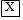 программно-аппаратный комплекс;  интегрированная система, состоящая из контрольно-кассовой машины с функцией фиксации  и передачи данных (далее – ККМ), системы (устройства) для приема безналичных платежей, а также  оборудования (устройства), оснащенного системой автоматизации управления торговли, оказания услуг, выполнения работ и учета товаров.
      5. Наименование ТИС _____________________________________________      6. Номер и дата документа, подтверждающего право пользования ТИС _____________      7. Номер и дата заключения собственника ТИС _________________________________      8. Местонахождение ТИС      Область ______________________________ город (район)_______________________      поселок (село) ___________________улица______________________дом___________      8.1 Наименование системы автоматизации управления торговли, оказания услуг, выполнения работ и учета товаров (далее – учетная система)      __________________________________________________________________________      Идентификационный номер учетной системы __________________________________       Дата регистрации учетной системы ___________________________________________      8.2 Наименование/модель ККМ ______________________________________________      Идентификационный/заводской номер ККМ ____________________Дата регистрации ККМ ________      8.3 Наименование/модель системы (устройства) для приема безналичных платежей      ________________________________________________________________________________      Идентификационный/заводской номер системы (устройства) для приема безналичных платежей      ________________________________________________________________________________      Дата регистрации системы (устройства) для приема безналичных платежей ______________      9. Данные по компонентам ТИС прилагаются на ___листах (заполняется при наличии более одного объекта предпринимательства)      10. Разработчик ТИС      __________________________________________________________________________      11. Версия__________________________ Дата разработки ТИС____________________      12. Я, ___________________________________      подтверждаю, что указанные в заявлении данные являются официальными и что все прилагаемые документы являются действительными.      Пользователь ТИС _________________________                         Фамилия, имя, отчество (при его наличии)       (подпись)      Дата и время подачи: "___" ____________20__ года "__" час "__" минПриложение 2к Правилам установки иприменения к трехкомпонентнойинтегрированной системы              Приложение № _______ к заявлению о регистрации трехкомпонентной
                         интегрированной системы (далее – ТИС)      1. Наименование и (или) фамилия, имя, отчество (при его наличии) пользователя ТИС      ________________________________________________________________________________      2. Индивидуальный идентификационный номер      3. Наименование ТИС ______________________________________________________      4. Местонахождение ТИС      Область _____________________________ город (район)_________________________      поселок (село) _____________________ улица__________________ дом____________      4.1 Адрес места установки компонентов ТИС (контрольно-кассовой машины с функцией фиксации и передачи данных (далее – ККМ), системы (устройства) для приема безналичных платежей)      Область ______________________________ город (район)_______________________      поселок (село)________________ улица____________________ дом _______________      4.2 Наименование/модель ККМ ______________________________________________      Идентификационный/заводской номер ККМ _____________      Дата регистрации ККМ ________      4.3 Наименование/модель системы (устройства) для приема безналичных платежей      ________________________________________________________________________________      Идентификационный/заводской номер системы (устройства) для приема безналичных платежей ________________      Дата регистрации системы (устройства) для приема безналичных платежей ________      5. Я, _____________________________________________________________________      подтверждаю, что указанные в заявлении данные являются официальными и что все прилагаемые документы являются действительными.      Пользователь ТИС ____________________________________________ _____________                         Фамилия, имя, отчество (при его наличии)       (подпись)      Дата и время подачи: "___" ____________20__ года "__" час "__" минПриложение 1к Правилам установки иприменения к трехкомпонентнойинтегрированной системыЗаявление о регистрации, изменении и снятии трехкомпонентной интегрированной системы (далее – ТИС)1. Наименование и (или) фамилия, имя, отчество (при его наличии) пользователя ТИС __________________________________________________________________2. Индивидуальный/бизнес-идентификационный номер (ИИН/БИН)    ____________________________3.  Причина подачи заявления (укажите  в соответствующей ячейке):         Регистрация           изменение   	          снятие4. Вид ТИС (укажите  в соответствующей ячейке): программно-аппаратный комплекс;     интегрированная система, состоящая из контрольно-кассовой машины с функцией фиксации и передачи данных (далее – ККМ), системы (устройства) для приема безналичных платежей, а также оборудования (устройства), оснащенного системой автоматизации управления торговли, оказания услуг, выполнения работ и учета товаров.5. Наименование ТИС ____________________________________________6. Номер и дата документа, подтверждающего право пользования ТИС _________________________7. Номер и дата заключения правообладателя ТИС ___________________8. Место использования ТИС:Область __________________________ город (район)__________________поселок (село) _______________улица_______________ дом____________8.1 Наименование системы автоматизации управления торговли, оказания услуг, выполнения работ и учета товаров (далее – учетная система)  _________________________________________________Идентификационный номер учетной системы ________________________Дата регистрации учетной системы ________________________________8.2 Наименование/модель ККМ ____________________________________Заводской номер ККМ _________________________ год выпуска _______Дата регистрации ККМ _________________ Регистрационный номер ККМ __________________8.3 Наименование/модель системы (устройства) для приема безналичных платежей  ________________________________________________________________________________Идентификационный/заводской номер системы (устройства) для приема безналичных платежей _________________________________________________________________Дата регистрации системы (устройства) для приема безналичных платежей ______________________9. Разработчик ТИС _________________________________________________________________10. Версия_________________ Дата разработки ТИС__________________11. Я, ___________________________________подтверждаю, что указанные в заявлении данные являются официальными и что все прилагаемые документы являются действительными.Пользователь ТИС _________________________                            фамилия, имя, отчество (при его наличии)      (подпись)Дата подачи: «___» ____________20__ года исключитьВ целях детализацииИзлишнее требование21.Приложение 3Регистрационная карточка трехкомпонентной интегрированной системы (далее – ТИС)Регистрационная карточка трехкомпонентной интегрированной системы (далее – ТИС)22.Приложение 3Приложение 3к Правилам установки иприменения к трехкомпонентнойинтегрированной системыРегистрационная карточка трехкомпонентной интегрированной системы
                               (далее – ТИС) № ______________       Наименование и (или) фамилия, имя, отчество (при его наличии) пользователя ТИС       __________________________________________      Индивидуальный идентификационный номер пользователя ТИС _____________________________________________      зарегистрированный по адресу _____________      Наименование ТИС ______________________      Местонахождение ТИС      область _____________________________ город (район) _________________________      поселок (село) ___________________ улица______________________ дом___________      Количество приложений (при наличии) _____      Номер приложения (при наличии) _________      Дата постановки на учет в органе государственных доходов:      "___" ______________ 20 ____ года      место штампа      Должностное лицо_________________ ___________ ________________ наименование органа       подпись       Фамилия, имя, государственных доходов                 отчество  (при его наличии)                                                                     место штампа      Дата снятия пользователя ТИС      с учета в органе государственных доходов: "____" __________________ 20 ___ года      Должностное лицо      ___________________________ ____________ __
       наименование органа       подпись       Фамилия, имя,                                                                       государственных доходов            отчество (при его наличии)
                                                                 место штампаПриложение 4к Правилам установки иприменения к трехкомпонентнойинтегрированной системы                    Приложение № ______________ к регистрационной карточке
       трехкомпонентной интегрированной системы (далее – ТИС) № ______________       Наименование и (или) фамилия, имя, отчество (при его наличии) пользователя ТИС       ________________________________________________________________________________      Индивидуальный идентификационный номер пользователя ТИС __________________      зарегистрированный по адресу _______________________________________________      Название ТИС _____________________________________________________________      Местонахождение ТИС      область ______________________________ город________________________________      район ______________________ улица__________________________ дом___________      Адрес места установки компонентов ТИС (контрольно-кассовой машины с функцией фиксации и передачи данных (далее – ККМ), системы (устройства) для приема безналичных платежей)      область_____________________________ город (район)__________________________      поселок (село)________________ улица_____________________ дом _______________      Наименование/модель ККМ _________________________________________________      Идентификационный/заводской номер ККМ _____________Дата регистрации ККМ ________      Наименование/модель системы (устройства) для приема безналичных платежей      ________________________________________________________________________________      Идентификационный/заводской номер системы (устройства) для приема безналичных платежей ________________       Дата постановки на учет в органе государственных доходов:        "___" ______________ 20 ____ года      место штампа      Должностное лицо      ___________________________ ___________ _________________________________________
       наименование органа       подпись       Фамилия, имя, отчество (при его наличии)
государственных доходов место штампа       Дата снятия пользователя ТИС с учета в органе государственных доходов:       "____" __________________ 20 ___ года      Должностное лицо      ___________________________ ____________ ________________________________________
       наименование органа       подпись       Фамилия, имя, отчество (при его наличии)
государственных доходов место штампаПриложение 2к Правилам установки иприменения к трехкомпонентнойинтегрированной системы               Регистрационная карточка трехкомпонентной интегрированной системы (далее – ТИС) № __________________Наименование и (или) фамилия, имя, отчество (при его наличии) пользователя ТИС _______________________________________________Индивидуальный/бизнес-идентификационный номер пользователя ТИС (ИИН/БИН)    _____________________________________________________ Наименование ТИС ________________________Место использования ТИСобласть _________________ город (район) __________________________поселок (село) ______________улица_________________ дом___________Дата регистрации ТИС в органе государственных доходов:«___» ______________ 20 ____ годаместо штампа Должностное лицо___________________    ________    ________________________________     наименование органа         подпись        фамилия, имя, отчество (при его                           государственных доходов                                                                   наличии)                                                             место штампа Дата снятия ТИС с учета в органе государственных доходов:«____» ___________ 20 ___ годаисключитьВ целях детализацииИзлишнее требование